خطة البحث العلمىالخطة البحثية لكلية التربية الرياضية بنات2014م/2018م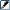 الخطة البحثية لكلية التربية الرياضية بنات2014م/2018ممقدمة :البحث العلمى له دورا هاما في عملية التنمية والتقدم الهائل في النظريات ونتائج التطبيقات العلمية والمعملية التى احدثت طفرات ملحوظة في تقدم الامم ويتطلب الامر في اطار منظومة الجودة تطوير الدراسات العليا لمواجهه هذا التحدي ومواكبة المعايير الدولية في التعليم على نحو يتيح قدرا متزايدا من الاندماج مع العالم الخارجي ، ويعزز الانفتاح على الحضارات والثقافات في المجتمعات الأخرى ويمثل التعليم العالي حقلا خصبا لاستثمار الموارد البشرية فهو ركيزة التحديث لمواجهه متغيرات العصر المتلاحقة ، ومن هذا المنطلق تم إعداد الخطة البحثية للكلية في ضوء الخطه البحثيه للجامعه واستطلاع رأي المجتمعوسوق العمل ورسالة واهداف الكلية والخطة البحثيه للاقسام العلميه حيث استنبط منها النقاط المتعلقة باعداد خريجات قادرات على المنافسة فى المجال العلمى وتلبية احتياجات سوق العمل وتقديم الخبرة العلمية للمؤسسات والتميز فى التدريس والبحث العلمى والارتقاء بالمجلة العلمية وهذة الخطة البحثية تتمثل فى البنود الاتية:البند الاول :المدة الزمنية لتنفيذ الخطةالبند الثانى:الية وضع الخطةالبند الثالث :الخطة البحثية من حيث اهدافها  _ مجالاتها _ موضوعهاالبند الرابع :الاقسام العلمية المسؤلة عن التنفيذ.اولا:المدة الزمنية لتنفيذ الخطة:تمتد الخطة البحثية للكلية لمدة خمس سنوات اعتبارا من 2014م الى 2018م على ان تراعى التغيرات التى قد تطرا على مجالات التربية البدنية والرياضية سنويا وفقا لمقتضيات العصر .لمزيد من التفاصيل يمكنك تحميل الملف من هناخطة البحث العلمي المقترحة للكليةمقدمة:سياسة التخطيط تطوى مسافة التخلف فى مجالات التقدم وتعمل على تحقيق معدلات سريعة للتنمية فى أقصر وقت مستطاع وبأقل تكلفة ممكنةوبأدنى قدر من الضياع فى الموارد المادية والبشرية، ومن الضروري أن ينبثق التخطيط من نظرة المجتمع إلى واقعه ومن تقديره لظروفه الراهنة، فأنالبحث العلمي يصبح ضرورة لاغني عنها لكل تخطيط سليم ٠هدف الخطة:-تهدف الخطة البحثية للدراسات العليا إلى تحقيق رسالة الكلية والتي تنص على:" تتحدد رسالة كلية التربية الرياضية للبنات جامعة الزقازيق في إعداد متخصصات متميزات فى التربية الرياضية بمقابلة احتياجات سوق العمل والمنافسةمن خلال تقديم خدمات تعليمية وبحثية وأنشطة تربوية هادفة ذات جودة تحقق كسب رضا المستفيدين على المستويين المحلى والاقليمى وتأصيل الاهتمامبالمشاركة المجتمعية"، وذلك تحقيقا للأهداف التالية:١- توجيه الباحثين من أعضاء هيئة التدريس وغيرهم للدراسات العليا وتقديم الأبحاث التي تتوصل إلى حلول إيجابية في مجالات التربية ال بدنيةوالرياضة.٢- تشجيع الباحثين لإنتاج نوعية متميزة من الأبحاث الفردية والجماعية في المجالات كافة و العمل على أشراك هذه البحوث في المؤتمرات العلميةالمحلية  الإقليمية والدولية.٣- إعداد الكوادر المؤهلة من الخريجين اللذين لديهم مهارات البحث العلمي والكفاءة في استخدام تلك المهارات للتعرف على مشكلات التربية البدنيةوالرياضة في المجالات الرياضية كافة.- توفير البيئة الضرورية لأعضاء هيئة التدريس والباحثين لاكتساب القدرات والمهارات المهنية من خلال دورات تخصصية وتدريبية والعمل علىإيجاد فرص للمعايشة واكتساب الخبرة لإجراء البحوث والدراسات الإبداعية في مجال تطوير التربية البدنية والرياضة وتقديم خدمة أفضل للمجتمع.عناصر خطة البحث العلمي:أ  بروتوكولات التعاون البحثى ٠ب  المشروعات البحثية للكلية ٠ج  مشاركة طالبات الدراسات العليا ٠د  مصادر تمويل البحث العلمى ٠ه  المؤتمرات ٠و  آليات التعامل مع تظلمات طالبات الدراسات العليا ٠ز  أساليب جذب طالبات الدراسات العلياح  تطوير اللائحة الداخلية للدراسات العليا بالكلية ٠ى  الخطة المقترحة لتحسين وتطوير الكفاءة البحثية لأعضاء هيئة التدريس ٠ك  المراجعة الداخلية للخطط البحثية للاقسام ٠المجال التطبيقي لخطة البحث العلمي:-حددت المجالات التطبيقية لخطة البحث العلمي والتي تعتبر حق ً لا خصبًا لإجراء الأبحاث العلمية لمرحلتي الماجستير والدكتوراه والمشروعاتالبحثية كما يلي:-١. مرحلة ما قبل المدرسة (الطفولة المبكرة).٢. قطاع المدارس باعتباره القاعدة العرضية لاكتشاف المواهب الرياضية بجانب احتياج هذا القطاع لحل المشكلات الصحية في هذه المرحلة العمريةحيث أن أطفال اليوم هم رجال المستقبل ٠٣. قطاع البطولة (الأندية الرياضية – مراكز الشباب – الكليات والمعاهد العلمية – كليات التربية الرياضية – المدارس الرياضية – ذوى الاحتياجات الخاصة) ٠٤. قطاع ذوى الاحتياجات الخاصة.٥. قطاع المسنين ٠٦. قطاع المرأة .